ACTA DE EVALUACIÓN DE CANDIDATOS CONVOCATORIA ESTÍMULO A ESTUDIANTESPROYECTO DE INVESTIGACIÓN INV-HUM-3182: “FOMENTO DEL ESTUDIO DE LA BIOÉTICA CON PROYECTO PILOTO EN LA UNIVERSIDAD MILITAR NUEVA GRANADA, PARA LOS PLANES CURRICULARES DE PREGRADO Y PREGRADO, EN ACOPIO DE LAS DECLARACIONES UNIVERSALES DE LA UNESCO REFERENTES A LA BIOÉTICA Y DERECHOS HUMANOS: ANÁLISIS COMPARATIVO CON ITALIA Y ESPAÑA”.ACTA DE EVALUACIÓN DE CANDIDATOS CONVOCATORIA ESTÍMULO A ESTUDIANTESPROYECTO DE INVESTIGACIÓN INV-HUM-3182: “FOMENTO DEL ESTUDIO DE LA BIOÉTICA CON PROYECTO PILOTO EN LA UNIVERSIDAD MILITAR NUEVA GRANADA, PARA LOS PLANES CURRICULARES DE PREGRADO Y PREGRADO, EN ACOPIO DE LAS DECLARACIONES UNIVERSALES DE LA UNESCO REFERENTES A LA BIOÉTICA Y DERECHOS HUMANOS: ANÁLISIS COMPARATIVO CON ITALIA Y ESPAÑA”.ACTA DE EVALUACIÓN DE CANDIDATOS CONVOCATORIA ESTÍMULO A ESTUDIANTESPROYECTO DE INVESTIGACIÓN INV-HUM-3182: “FOMENTO DEL ESTUDIO DE LA BIOÉTICA CON PROYECTO PILOTO EN LA UNIVERSIDAD MILITAR NUEVA GRANADA, PARA LOS PLANES CURRICULARES DE PREGRADO Y PREGRADO, EN ACOPIO DE LAS DECLARACIONES UNIVERSALES DE LA UNESCO REFERENTES A LA BIOÉTICA Y DERECHOS HUMANOS: ANÁLISIS COMPARATIVO CON ITALIA Y ESPAÑA”.ACTA DE EVALUACIÓN DE CANDIDATOS CONVOCATORIA ESTÍMULO A ESTUDIANTESPROYECTO DE INVESTIGACIÓN INV-HUM-3182: “FOMENTO DEL ESTUDIO DE LA BIOÉTICA CON PROYECTO PILOTO EN LA UNIVERSIDAD MILITAR NUEVA GRANADA, PARA LOS PLANES CURRICULARES DE PREGRADO Y PREGRADO, EN ACOPIO DE LAS DECLARACIONES UNIVERSALES DE LA UNESCO REFERENTES A LA BIOÉTICA Y DERECHOS HUMANOS: ANÁLISIS COMPARATIVO CON ITALIA Y ESPAÑA”.ACTA DE EVALUACIÓN DE CANDIDATOS CONVOCATORIA ESTÍMULO A ESTUDIANTESPROYECTO DE INVESTIGACIÓN INV-HUM-3182: “FOMENTO DEL ESTUDIO DE LA BIOÉTICA CON PROYECTO PILOTO EN LA UNIVERSIDAD MILITAR NUEVA GRANADA, PARA LOS PLANES CURRICULARES DE PREGRADO Y PREGRADO, EN ACOPIO DE LAS DECLARACIONES UNIVERSALES DE LA UNESCO REFERENTES A LA BIOÉTICA Y DERECHOS HUMANOS: ANÁLISIS COMPARATIVO CON ITALIA Y ESPAÑA”.ACTA DE EVALUACIÓN DE CANDIDATOS CONVOCATORIA ESTÍMULO A ESTUDIANTESPROYECTO DE INVESTIGACIÓN INV-HUM-3182: “FOMENTO DEL ESTUDIO DE LA BIOÉTICA CON PROYECTO PILOTO EN LA UNIVERSIDAD MILITAR NUEVA GRANADA, PARA LOS PLANES CURRICULARES DE PREGRADO Y PREGRADO, EN ACOPIO DE LAS DECLARACIONES UNIVERSALES DE LA UNESCO REFERENTES A LA BIOÉTICA Y DERECHOS HUMANOS: ANÁLISIS COMPARATIVO CON ITALIA Y ESPAÑA”.1. TIPO DE VINCULACIÓN:1. TIPO DE VINCULACIÓN:ASISTENTE GRADUADO____ESTUDIANTE AUXILIAR DE PREGRADO__X__ESTUDIANTE AUXILIAR DE POSGRADO ________ASISTENTE GRADUADO____ESTUDIANTE AUXILIAR DE PREGRADO__X__ESTUDIANTE AUXILIAR DE POSGRADO ________ASISTENTE GRADUADO____ESTUDIANTE AUXILIAR DE PREGRADO__X__ESTUDIANTE AUXILIAR DE POSGRADO ________ASISTENTE GRADUADO____ESTUDIANTE AUXILIAR DE PREGRADO__X__ESTUDIANTE AUXILIAR DE POSGRADO ________2. PERFIL2. PERFIL2. PERFIL2. PERFIL2. PERFIL2. PERFILEstudiante activo de la UMNG con aptitudes de investigación, buen manejo de bases de datos y búsqueda sistemática de información, habilidades de lectura y escritura, con afinidad por el trabajo en equipo y el trabajo autónomo, capacidad crítica y de análisis.Estudiante activo de la UMNG con aptitudes de investigación, buen manejo de bases de datos y búsqueda sistemática de información, habilidades de lectura y escritura, con afinidad por el trabajo en equipo y el trabajo autónomo, capacidad crítica y de análisis.Estudiante activo de la UMNG con aptitudes de investigación, buen manejo de bases de datos y búsqueda sistemática de información, habilidades de lectura y escritura, con afinidad por el trabajo en equipo y el trabajo autónomo, capacidad crítica y de análisis.Estudiante activo de la UMNG con aptitudes de investigación, buen manejo de bases de datos y búsqueda sistemática de información, habilidades de lectura y escritura, con afinidad por el trabajo en equipo y el trabajo autónomo, capacidad crítica y de análisis.Estudiante activo de la UMNG con aptitudes de investigación, buen manejo de bases de datos y búsqueda sistemática de información, habilidades de lectura y escritura, con afinidad por el trabajo en equipo y el trabajo autónomo, capacidad crítica y de análisis.Estudiante activo de la UMNG con aptitudes de investigación, buen manejo de bases de datos y búsqueda sistemática de información, habilidades de lectura y escritura, con afinidad por el trabajo en equipo y el trabajo autónomo, capacidad crítica y de análisis.3. CRITERIOS DE EVALUACIÓN3. CRITERIOS DE EVALUACIÓN3. CRITERIOS DE EVALUACIÓN3. CRITERIOS DE EVALUACIÓN3. CRITERIOS DE EVALUACIÓN3. CRITERIOS DE EVALUACIÓNNOMBRE CANDIDATO 1: Jhon Felipe Izquierdo MéndezNOMBRE CANDIDATO 1: Jhon Felipe Izquierdo MéndezNOMBRE CANDIDATO 1: Jhon Felipe Izquierdo MéndezNOMBRE CANDIDATO 1: Jhon Felipe Izquierdo MéndezNOMBRE CANDIDATO 1: Jhon Felipe Izquierdo MéndezNOMBRE CANDIDATO 1: Jhon Felipe Izquierdo MéndezREQUISITOSCRITERIOS DE CLASIFICACIÓNCRITERIOS DE CLASIFICACIÓNCRITERIOS DE CLASIFICACIÓNCRITERIOS DE CLASIFICACIÓNCALIFICACIÓN CUALITATIVA(Cumple/Rechazado)DE HABILITACIÓNDocumentos a presentar por el candidato: La postulación deberá contener TODOS los documentos exigidos en el ítem 9 de la convocatoriaDocumentos a presentar por el candidato: La postulación deberá contener TODOS los documentos exigidos en el ítem 9 de la convocatoriaDocumentos a presentar por el candidato: La postulación deberá contener TODOS los documentos exigidos en el ítem 9 de la convocatoriaDocumentos a presentar por el candidato: La postulación deberá contener TODOS los documentos exigidos en el ítem 9 de la convocatoriaCumpleDE HABILITACIÓNPerfil del candidato: El candidato debe cumplir con el perfil requerido por la Universidad en la presente invitación. En caso de no cumplir con dichas condiciones incurrirá en causal de rechazo.Perfil del candidato: El candidato debe cumplir con el perfil requerido por la Universidad en la presente invitación. En caso de no cumplir con dichas condiciones incurrirá en causal de rechazo.Perfil del candidato: El candidato debe cumplir con el perfil requerido por la Universidad en la presente invitación. En caso de no cumplir con dichas condiciones incurrirá en causal de rechazo.Perfil del candidato: El candidato debe cumplir con el perfil requerido por la Universidad en la presente invitación. En caso de no cumplir con dichas condiciones incurrirá en causal de rechazo.CumpleDE HABILITACIÓNCumplimiento de los requisitos mínimos exigibles: El candidato debe cumplir con los requisitos mínimos exigibles. En caso de no cumplir con dichas condiciones incurrirá en causal de rechazo.Cumplimiento de los requisitos mínimos exigibles: El candidato debe cumplir con los requisitos mínimos exigibles. En caso de no cumplir con dichas condiciones incurrirá en causal de rechazo.Cumplimiento de los requisitos mínimos exigibles: El candidato debe cumplir con los requisitos mínimos exigibles. En caso de no cumplir con dichas condiciones incurrirá en causal de rechazo.Cumplimiento de los requisitos mínimos exigibles: El candidato debe cumplir con los requisitos mínimos exigibles. En caso de no cumplir con dichas condiciones incurrirá en causal de rechazo.Cumple CRITERIOS DE DESEMPATE CRITERIOS DE DESEMPATE CRITERIOS DE DESEMPATE CRITERIOS DE DESEMPATE CRITERIOS DE DESEMPATE CRITERIOS DE DESEMPATECriterio 1: promedio general acumulado 4.07                                                                            Criterio 1: promedio general acumulado 4.07                                                                            Criterio 1: promedio general acumulado 4.07                                                                            Criterio 1: promedio general acumulado 4.07                                                                            Criterio 1: promedio general acumulado 4.07                                                                            Criterio 1: promedio general acumulado 4.07                                                                            Criterio 2: nivel de inglés B1                             Criterio 2: nivel de inglés B1                             Criterio 2: nivel de inglés B1                             Criterio 2: nivel de inglés B1                             Criterio 2: nivel de inglés B1                             Criterio 2: nivel de inglés B1                             CALIFICACIÓN TOTAL:  Seleccionado                             CALIFICACIÓN TOTAL:  Seleccionado                             CALIFICACIÓN TOTAL:  Seleccionado                             CALIFICACIÓN TOTAL:  Seleccionado                             CALIFICACIÓN TOTAL:  Seleccionado                             CALIFICACIÓN TOTAL:  Seleccionado                             ADMITIDOADMITIDOADMITIDOSI: XXNO: NO: CANDIDATO ELEGIDO: Jhon Felipe Izquierdo MéndezCANDIDATO ELEGIDO: Jhon Felipe Izquierdo MéndezCANDIDATO ELEGIDO: Jhon Felipe Izquierdo MéndezCALIFICACIÓN OBTENIDA: La calificación es cualitativa por ende el estudiante obtiene “Seleccionado”CALIFICACIÓN OBTENIDA: La calificación es cualitativa por ende el estudiante obtiene “Seleccionado”CALIFICACIÓN OBTENIDA: La calificación es cualitativa por ende el estudiante obtiene “Seleccionado”OBSERVACIONES:  Se tuvieron en cuenta cada uno de los ítems mencionados en el perfil: aptitudes de investigación, buen manejo de bases de datos y búsqueda sistemática de información, habilidades de lectura y escritura, con afinidad por el trabajo en equipo y el trabajo autónomo, capacidad crítica y de análisis. En consideración de la entrevista realizada, se evidencia que el estudiante cuenta con buen manejo de bases de datos. Se resalta la capacidad de trabajo en equipo y buena disposición investigativa para cumplir con los objetivos de su vinculación como Auxiliar de pregrado.  OBSERVACIONES:  Se tuvieron en cuenta cada uno de los ítems mencionados en el perfil: aptitudes de investigación, buen manejo de bases de datos y búsqueda sistemática de información, habilidades de lectura y escritura, con afinidad por el trabajo en equipo y el trabajo autónomo, capacidad crítica y de análisis. En consideración de la entrevista realizada, se evidencia que el estudiante cuenta con buen manejo de bases de datos. Se resalta la capacidad de trabajo en equipo y buena disposición investigativa para cumplir con los objetivos de su vinculación como Auxiliar de pregrado.  OBSERVACIONES:  Se tuvieron en cuenta cada uno de los ítems mencionados en el perfil: aptitudes de investigación, buen manejo de bases de datos y búsqueda sistemática de información, habilidades de lectura y escritura, con afinidad por el trabajo en equipo y el trabajo autónomo, capacidad crítica y de análisis. En consideración de la entrevista realizada, se evidencia que el estudiante cuenta con buen manejo de bases de datos. Se resalta la capacidad de trabajo en equipo y buena disposición investigativa para cumplir con los objetivos de su vinculación como Auxiliar de pregrado.  Ciudad y fecha: Bogotá, Marzo 27 de 2020Hora:	10:00 a.m.Lugar: UMNGFirma,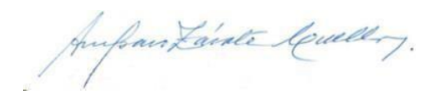 ______________________________________Amparo de Jesús Zárate Cuello PhDDIRECTORA CENTRO DE INVESTIGACIONESProyecto de Investigación (Inv Hum 3184)Firma,______________________________________Amparo de Jesús Zárate Cuello PhDDIRECTORA CENTRO DE INVESTIGACIONESProyecto de Investigación (Inv Hum 3184)Firma,______________________________________Amparo de Jesús Zárate Cuello PhDDIRECTORA CENTRO DE INVESTIGACIONESProyecto de Investigación (Inv Hum 3184)